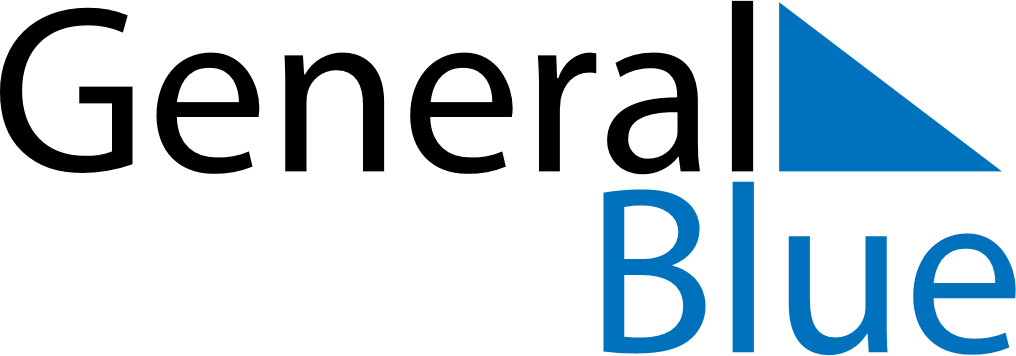 Saint Barthelemy 2022 HolidaysSaint Barthelemy 2022 HolidaysDATENAME OF HOLIDAYJanuary 1, 2022SaturdayNew Year’s DayFebruary 28, 2022MondayShrove MondayMarch 2, 2022WednesdayAsh WednesdayMarch 27, 2022SundayLaetare SundayApril 15, 2022FridayGood FridayApril 17, 2022SundayEaster SundayApril 18, 2022MondayEaster MondayMay 1, 2022SundayLabour DayMay 8, 2022SundayVictory DayMay 26, 2022ThursdayAscension DayMay 29, 2022SundayMother’s DayJune 5, 2022SundayPentecostJune 6, 2022MondayWhit MondayJuly 14, 2022ThursdayBastille DayAugust 15, 2022MondayAssumptionAugust 24, 2022WednesdaySaint BarthOctober 9, 2022SundayAbolition of SlaveryNovember 1, 2022TuesdayAll Saints’ DayNovember 11, 2022FridayArmistice DayDecember 25, 2022SundayChristmas Day